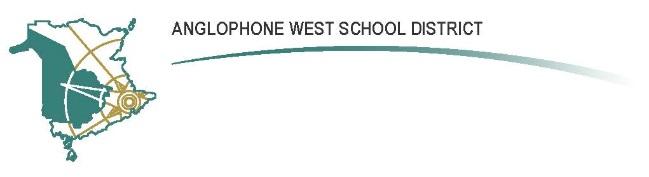 DEVON MIDDLE SCHOOL681 Dobie Street, Fredericton, NB  E3A 2Z2Parent School Support CommitteeMinutesDate: October 1, 2019		Time: 6:30pm Devon Middle SchoolCall to Order: Randall brought the meeting to order at 6:30. Quorum met. Introductions and Welcome: Randall welcomes the new members of the PSSC and had everyone introduce themselves.Approval of the Agenda: Agenda was read. No changes.Moved:  Gary	 	Seconded:  Joe		Motion carriedDEC Update: Jane gave an update on things happening at the DEC. Currently DMS is number five on the capital construction list for the district. The DEC is working on ISD and looking at government accountability for mental health of students and the high rate of suicide at the high school level. Minutes from last meeting: Randall reviewed the minutes of the June 2019 meeting. No errors or omissions were noted. Moved:  Neil	 	Seconded:  Gary	Motion carriedReport from Principal: Patty reported that School Dues are coming in very slowly with many parents having not yet paid. Suggestions were made to address this issue as these funds are needed to cover school programs and initiatives.   SIP – will focus on strengthening school processes.  PBIS – working on this in three phases starting with phase one this year which is growth mindset for teachers in order to improve growth mindset of students. The Link program is being introduced which will have one open safe room for students who are looking for somewhere to go during break. A safety session is being held for students to address their feeling of safety in the school and will be an open discussion. Budget:  The PSSC has a budget for communication this school year. Inclusion Committee Report:  Randall reported that he is on the committee for the Inclusive Education Plan/Program.   Staffing: Patty reviewed the staffing situation and changes that have occurred. New goals and objectives: Randall asked everyone to email any items they would like to see up for future discussion. Neil indicated we should continue with the Social Emotional Learning initiatives the PSSC started last year for thanking the teachers. The letter will be reviewed and revised and we will plan an event to go along with this. Adjournment: 	Motion to adjourn the meeting.Moved:  Lindsey	 	Seconded:  Gary		Motion carriedRandall Leavitt				October 1, 2019		PSSC Chair					Date	Catrina Marshall				October 1, 2019		PSSC Secretary				DatePSSC Members Present:Randall Leavitt, ChairCatrina Marshall, SecretaryGary HallNathan WardNeil JacobsonJoe CrummeyLinsey LevesqueCharlotte FloresPSSC Members Regrets:Cody Butler, Teacher Rep.Courtney RickardSchool/DEC Representation Present:Patty Oxford, Principal Shawna Allen-VanderToorn, Vice-PrincipalJane Buckley, DECSchool/DEC Representation Regrets: